SS John & Monica Catholic Primary SchoolHeadteacher: 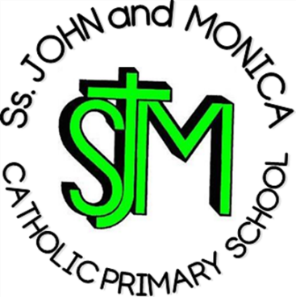 M. Elliott (B.Ed. Hons., NPQH)Chantry RoadMoseleyBirmingham B13 8DWTelephone: 0121 464 5868Fax:            0121 464 5046Email:         enquiry@stjonmon.bham.sch.ukWebsite:     www.stjonmon.bham.sch.ukTwitter:       @SSJohnMonicas @2014ErasmusCurriculum Information Letter – Year 6 2019Dear Parents,We would like to welcome you back to school. We hope that you and your family have had an enjoyable holiday. In this letter you will find an overview of the work that your child will be completing during this term. Please find opportunities to support your child’s learning by doing additional research on any new topics.If you have any questions please speak to either of us informally in the playground at the end of the day or make an appointment through the school office. Yours sincerely,Mr. Ullah, Mrs. Gray and Miss HillREThis term, the children will be studying the following units: The Story of the People of God; Followers of Christ; Prayers in the Lives of Followers of Christ; and Advent. Mass takes place on Thursday mornings and our next class mass is on Thursday 24th October 2019; we hope you can join us in our celebrations.EnglishReading: This term we will be reading a selection of different texts developing both our oral and written comprehension. Our class novel this term is Wonder by RJ Palacio. We will also have a mini topic on the theme outsiders, reading and discussing various books that fit in with this such as Eric by Shaun Tan and The Island by Armin Greder We encourage children in Year 6 to be independent readers ensuring that they have a clear record of the books they have been reading. We therefore insist that all children read each day for understanding and importantly for pleasure. Writing: Our written work will include various short pieces linked to Wonder, as well as our outsiders topic, developing our understanding of both the impact of our writing on the reader as well as the purpose of our work.  Grammar/Punctuation/Spelling: Year 6 will follow the Programme of Study for Grammar, Punctuation and Spelling. Children will be issued with English homework books to support this learning at home. It is imperative that pupils understand the terminology of the curriculum. A set spelling list for testing is provided weekly.MathsAll Year 6 pupils are required to evidence their understanding and application of the four operations (+, -, x and÷). In addition, pupils will study the following: Number and Place Value; Fraction, Decimals and Percentages and Geometry- position and directionPlease see your child’s KIRFs to memories this term (multiplication facts). More information on this new initiative will followScienceAutumn 1: How can we classify different groups?Autumn 2: What is evolution and how has it helped us to understand the world?ComputingOnline Safety- keeping information private, Digital citizen (my online footprint) Using block based code to solve online puzzlesPEP.E will take place every Thursday. Your child’s kit should be kept in school for additional P.E activities and washed every half term. A letter should be provided if your child is unable to participate in P.E for a medical reason. Topics to be taught this term are Dance and Gymnastics. FrenchChildren will develop their understanding of spoken and written French and work towards using spoken language with confidence and accuracy.History/GeographyTopic 1(Geography): Where is Scandinavia and how does it differ from the UK?Topic 2 (History): How did the Ancient Greeks influence the way we live today? Children are invited to research these topics out of school and bring in any information they have collected using their research books.MusicI’ll be there (Jackson 5)DTTo design and make a pastry snack for a fika celebrationHomeworkReading: Daily – please sign your child’s reading diary once a week and encourage them to question, summarise, clarify and predict within their comments.Spelling: Weekly-  each week you child will be required to write a sentence for each spelling to show their understanding (Spelling test Thursday)X/÷ Facts/KIRFs: DailyOther: Both Literacy and Maths homework will be set weekly each Thursday. Children will have a week to complete the tasks in their homework books. Additional homework is also set online using Reading Eggs (Literacy) and Mathletics (Maths). Attendance and PunctualityThis year we have a school target of 97% for pupils in Rec– 6. It is very important that your child attends school every day. Pupils with an attendance level of less than 90% are regarded by the Government as having Persistent Absence and parents will be invited into school to discuss reasons for persistent absence. School starts at 8.55 am-3.15pm. If there is a cause for concern about your child’s punctuality you will be contacted to discuss this matter.Other InformationParents Consultation: Tues 22nd and Wed 23rd Oct (3.30-6.00pm)Library Visit: Monday 14th October PMMass: 24th October Moseley Road Library Visit: Monday 23rd SeptemberSwimming: From Monday 16th September – Friday 11th OctoberChildren will be swimming every morning for two weeks.